1.-Tenemos una urna con nueve bolas numeradas del 1 al 9. Realizamos el experimento, que consiste en sacar una bola de la urna, anotar el número y devolverla a la urna. Consideramos los siguientes sucesos: A="salir un número primo" y B="salir un número cuadrado". Responde a las cuestiones siguientes: -Calcula los sucesos y . 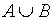 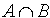 2.-  Justifique gráficamente la siguiente igualdad.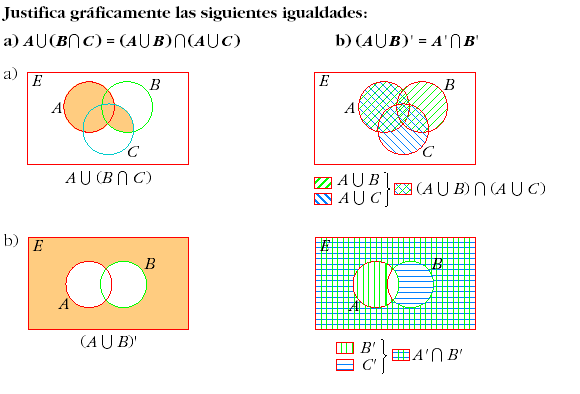 3.-  Si se responden al azar cuatro preguntas con cinco opciones cada una, ¿cuál es la probabilidad de acertar a todas?4.- Suponiendo que la probabilidad de tener un hijo o una hija es ½, ¿cuál es la probabilidad de que al tener tres hijos, 2 solamente sean varones.